.Intro: 32 countsTouch Forward, Touch Back, Kick Ball Step, Step On To V Shape.Long Step Back, Drag, Ball Step Forward, Step forward, Rocking Chair.Step Forward, Hitch, Step Back, Touch Back, Swivel, Hitch, Step Back, Touch In.Step Forward, Hold, Ball Step, Step, Walk Around 3/4 Turn Left On R, L, R, L.Start Again.*Ending: Finishing at the end of the 3rd section facing 9:00, then....add 1/4 turn right to face front crossing R over L and putting arms up in to a V shape. Dah Dah!!Put some style in it and make it yours!More Than Friends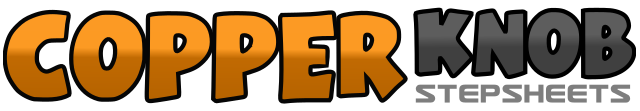 .......Count:32Wall:4Level:Intermediate.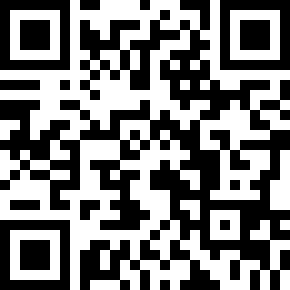 Choreographer:Kate Sala (UK) & Dee Musk (UK) - September 2017Kate Sala (UK) & Dee Musk (UK) - September 2017Kate Sala (UK) & Dee Musk (UK) - September 2017Kate Sala (UK) & Dee Musk (UK) - September 2017Kate Sala (UK) & Dee Musk (UK) - September 2017.Music:More Than Friends (feat. Kelli-Leigh) - James Hype : (Single)More Than Friends (feat. Kelli-Leigh) - James Hype : (Single)More Than Friends (feat. Kelli-Leigh) - James Hype : (Single)More Than Friends (feat. Kelli-Leigh) - James Hype : (Single)More Than Friends (feat. Kelli-Leigh) - James Hype : (Single)........1 2Touch R toe forward. Touch R toe back.3 & 4Kick R forward. Step down on ball of R. Step forward on L.5 6Step R forward to right diagonal. Step L to left side.7 8Step R back. Step L next to R.1 2Take a long step back on R. Drag L back towards R. (weight on R)& 3 4Step L next to R. Step forward on R. Step forward on L.5 6Rock forward on to R. Recover back on to L.7 8Rock back on R. Recover forward on to L.1 2Step forward on R. Hitch L knee up.3 4Step back on L. Touch R toe back.5 6Swivel both heels L. Swivel heels back to centre while hitching L knee up, transferring weight to R.7 8Step back on L. Touch R next to L. *(See note for ending)1 2Step forward on R. Hold.& 3 4Step on ball of L next to R. step forward on R. step forward on L.5 - 8Make a large arc shape 3/4 turning left walking on R, L, R, L. Facing 3:00